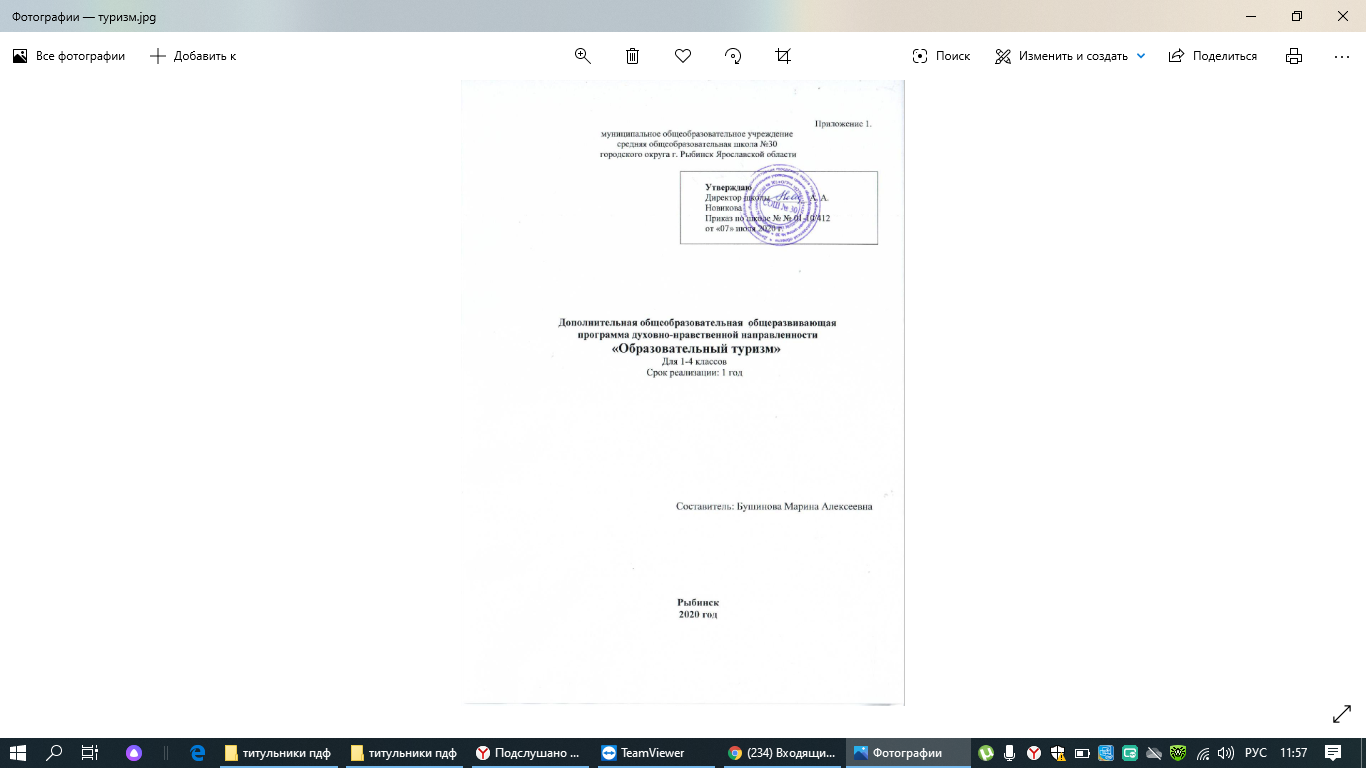 Дополнительная общеобразовательная  общеразвивающая программа туристско-краеведческой направленности «Виртуальное путешествие по родному краю» Для 5-7 классовСрок реализации: 1 годСоставитель: Михайлова Наталья ВячеславовнаРыбинск2020 годПояснительная запискаКраткосрочная дополнительная общеобразовательная общеразвивающая программа «Виртуальное путешествие по родному краю» направлена на развитие мотивации к изучению культуры и духовного наследия родного края на основе дистанционной экскурсионной деятельности. Актуальность программы: Духовно-нравственное воспитание личности во многом обусловлено подходом к реализации краеведческого компонента. Электронная экскурсия является средством реализации краеведческого компонента в целостной программе духовно-нравственного воспитания подрастающего поколения. Каждая экскурсия открывает новые страницы истории родного края, способствует вовлечению учащихся в активное познание окружающей действительности (культуры, архитектуры истории родного края), создает ориентацию на духовные ценности общества.В последнее время наблюдается динамичное развитие банка виртуальных экскурсий. Изначально инновационные  онлайн-экскурсии создавались как краткие обзорные маршруты, которые будущие туристы обязательно решат посетить. Но, в последнее время подобные экскурсии становятся популярными и воспринимаются как увлекательное путешествие- онлайн. Новизна программы заключается в освоении краеведческого компонента на основе дистанционных образовательных ресурсов. Содержательно программа разработана применительно к краеведческому Проекту «Деметра/Ярославика» – краеведение в Ярославской области. На сайте разработаны подпроекты: «Экологические страницы», «Первая мировая война», «В кадре и за кадром», «Литературная карта», «Золотое кольцо России», «Актёры Ярославского края» и др. Сведения по рубрикам:  «Новости», «История», «Исторические персоны», «Памятники истории и архитектуры» представлены по всем районам Ярославской области. Для посетителей сайта разработана рубрика «Ярославский календарь». Нажимая на даты в календаре, посетители могут познакомиться со значимыми событиями этого дня.Педагогическая целесообразность данной программы определяется тем, что для учащихся подготовлен обширный краеведческий материал, который допускает вариативное изучение.При освоении содержания программы у обучающихся формируется целостное представление о культурном и историческом наследии родного края. Отличительными особенностями программы является дистанционный формат изучения учебного содержания.  Цель: развитию у учащихся активного интереса к краеведению и культуре родного края, создание условий для исследовательской деятельностиЗадачи:Образовательные:расширить у детей знаний о истории и культуре родного края;сформировать понятия об экскурсионно-образовательной деятельности, как части образовательного процесса;сформировать познавательную активность и интерес к исследованию родного края.Воспитательные:воспитывать у учащихся чувство уважения к культуре и истории родного края;создать положительную основу для исследовательской деятельности по изучению родного края.Развивающие:развивать физические, психологические, социальные качества, необходимые для полноценного развития личности;сформировать совокупность компетенций по самооценке познавательной и исследовательской направленности личности.     Планируемые результаты освоения программы дополнительного образования.В результате реализации программы у учащихся будут сформированы результаты:расширены представления о структуре труда (цель, мотив, материал, трудовые действия, результат) и разнообразии профессий на основе характерных трудовых процессов и результатах труда;развиты представления учащихся о значимых профессиях применительно к местности проживания, значимости их в семье и обществе;Воспитательные:сформировано  чувство уважения к труду взрослых;создана положительная мотивация  для осознанного выбора профессии.Развивающие:развиты физические, психологические, социальные качества, необходимые  для полноценного развития личности;сформированы компетенции по  самооценке профессиональной направленности личности и профессиональному самоопределению на рынке  труда в условиях меняющегося спроса на профессии личностных и метапредметных результатов учащихся.Метапредметными результатами ДООП «Виртуальное путешествие по родному краю» является формирование следующих универсальных учебных действий (УУД):Познавательные УУД:перерабатывать полученную информацию: делать выводыпреобразовывать информацию из одной формы в другую.высказывать своё предположение (версию), работать по плану. Средством формирования этих действий служит технология проблемного диалога на этапе изучения нового материала.Регулятивные УУДдавать эмоциональную оценку деятельности класса на уроке. Средством формирования этих действий служит технология оцениванияобразовательных достижений (учебных успехов).Коммуникативные УУДдоносить свою позицию до других: оформлять свою мысль в устной и письменной речи.Программа адресована обучающимся 5-7-х классов. Программа рассчитана на 17 часов. В результате освоения ДООП у обучающиеся должны быть сформированы особенности:готовность к готовность к дальнейшему самобразованию и дистанционному формату обучения; сформированность естественнонаучного и социально-философского мировоззрения;сформированность общей культуры;сформированность потребностей и умений творческой деятельности;расширение знаний об окружающем мире, активизация способности к самостоятельному поиску недостающей информации; развитие самоактуализации на основе изучения способностей и возможностей личности; приобретение опыта постановки целей проектной деятельности с учетом реальных условий и сформированных запросов. Содержание программы (17 часов)Тема № 1. Вводное занятие (1 час - теория)Понятие экскурсии. Виды экскурсий, основные задачи. Кто такой экскурсовод, гид, экскурсант. Электронная экскурсия.Тема № 2. Историко-краеведческая экскурсия по г. Ярославль (3 часа)История городаИсторические персоныПамятники истории и архитектурыТема № 3. Историко-краеведческая экскурсия по г. Рыбинск (3 часа)История городаИсторические персоныПамятники истории и архитектурыТема № 4. Историко-краеведческая экскурсия по г. Переславль (3 часа)История городаИсторические персоныПамятники истории и архитектурыТема № 5. Историко-краеведческая экскурсия по г. Ярославской области на выбор (3 часа)История городаИсторические персоныПамятники истории и архитектурыТема № 6 Проект «Я-гид» - историко-краеведческая экскурсия по г. Ярославской области  - История городаИсторические персоныПамятники истории и архитектурыТема № 7. Итоговое занятие (1 час - практика)
Подведение итогов. Защита проектов «Я-гид». Примечание: для каждой категории на сайте подробно представлен краеведческий материал, на основе которого педагог создает выборочное ознакомление со сведениями. Дополнительный материал обучающиеся могут изучать, пользуясь удобной навигацией по ссылкам. Календарный график:Условия реализации программы:Подготовлено и разработано методическое обеспечение к реализации программы; разработан график проведения всех 7 модулей; подготовлены технологические карты и методические разработки занятий; сформированы пакеты диагностических материалов к творческим проектам; определены направления для проведения экскурсий. Формы аттестацииУрок – виртуальная экскурсия, урок – защита проектов, оценка предоставленных материалов. Оценочные материалы:Промежуточная – отметка о результатах просмотра виртуальных экскурсий в дневнике путешественника, итоговая викторина, подготовка проекта с собственной виртуальной экскурсией «Я-гид».Методическое обеспечение программы:Предложенные в программе варианты экскурсий носят рекомендательный характер и выбираются по усмотрению педагога, а также могут быть расширены в соответствии с предложениями педагогов.Теоретическая часть в рамках экскурсии предполагает подготовку обучающихся (настрой на восприятие материала) и последующее обсуждение экскурсии по заранее сформулированным педагогом вопросам (по содержанию и по эмоциональному отклику на экскурсию).Список литературы:Основная:«Повесть временных лет». М.; Л., 1950.Татищев В. Н. История Российская. М.; Л., 1963, т. 2.Соловьев С. М. История России с древнейших времен. Кн. 1. М., 1959.Львов П. Великий князь Ярослав на брегах Волги: повествование о построении города Ярославля, взятое из истории. М., 1920.Ленивцев М. Описание построения города Ярославля.— Отечественные записки. 1827, т. 84.Серебренников С. Исторические исследования о начале основании города Ярославля. — В кн.: Ярославский литературный сборник. Ярославль, 1849.Троицкий И. История губернского города Ярославля. Ярославль, 1853.Рагозинников И. О времени основания города Ярославля. — В кн.: Памятная книжка Ярославской губернии 1862 год. Ярославль, 1863.Корсаков Д . Меря и Ростовское княжество. Казань, 1872.
Лебедев А. Храмы Власьевского прихода г. Ярославля. Ярославль, 1877.Головщиков К. Д . История города Ярославля. Ярос лавль, 1889.Экземплярский А. В. Великие и удельные князья Северной Руси в татарский период с 1238 по 1505 год. Спб., 1891, т. 2.Барщевский И. Ф. Исторический очерк г. Ярослав — Труды Ярославской губернской ученой архивной комиссии. Кн. 3, вып. 4. Ростов-Ярославский, 1900.Верховой Н. Ярославль: историческая монография времени основания города. Рыбинск, 1903.
Критский П. А. Наш край. Ярославль, 1907.Тихомиров И. А. Кто насыпал ярославские курганы. Часть 1. Тверь, 1905; часть 2. Владимир, 1908.Тихомиров И. А. О некоторых ярославских гербах.— Труды III Археологического съезда во Владимире. Владимир, 1909.Ярославль в его прошлом и настоящем. Исторический очерк-путеводитель. Ярославль, 1913.
Третьяков П. Н. Древнейшее прошлое Верхнего Поволжья. Ярославль, 1939.Третьяков П. Н. К истории племен Верхнего Поволжья в 1 тысячелетии н. э. — Материалы и исследования по археологии СССР (М И А), 1941, № 5.Станкевич Я . В. К вопросу об этническом составе населения Ярославского Поволжья в IX —X вв. — МИА 1941, № 6.Воронин Н. Н. Восстания смердов в XI веке. — Исторический журнал, 1940, № 2.
Воронин Н. Н. Раскопки в Ярославле.— МИА 1949 № 11.Воронин Н. Н. Медвежий культ в Верхнем Поволжье в XI веке. — В кн.: Краеведческие записки. Вып. 4. Ярославль, 1960.Воронин Н. Н., Раппопорт П. А. Археологическое изучение древнерусского города. — Краткие сообщения Института археологии АН СССР /К С И А /, 1963, вып. 96.
Лихачев Д . С. Устные летописи в составе «Повести временных лет». — Исторические записки, 1945, № 17.Лихачев Д . С. «Повесть временных лет». — В кн.: Лихачев Д . Великое наследие. М., 1979.
Андреев П. и др. Ярославль: Очерки по истории города (X I век — октябрь 1917 г.). Ярославль, 1954.Тихомиров М. Н. Крестьянские и городские восстания на Руси X I— XII вв. М., 1955.
Тихомиров М. Н. Древнерусские города. М., 1956.Мейерович М. Г. Когда был основан Ярославль. Ярославль, 1959.
Мейерович М. Г. К вопросу о времени основания г. Ярославля. — В кн.: Краеведческие записки. Ярославль, 1960, вып. 4.Мейерович М. Г. Так начинался Ярославль. — Вопросы истории. 1978, № 3.
Мейерович М. Г. Так начинался Ярославль. Ярославль, 1984.Горюнова Е. И. Этническая история Волго-Окского междуречья. — МИА, 1961, № 94.
Ярославское Поволжье X— XI вв. М., 1963.Крайнов Д. А. Некоторые спорные вопросы древнейшей истории Волго-Окского междуречья. — КСИА . Вып. 97, 1964.Крайнов Д . А. Древнейшая история Волго-Окского междуречья: Фатьяновская культура. II тысячелетие до н. э. М., 1972.Ярославский край: Сб. документов по истории края (X I в . — 1917 г.). Ярославль, 1972.
Дубов И. В. Ярославское Поволжье в IX столетии. — Вестник Ленинградского университета, 1976, № 4.Дубов И. В. Северо-Восточная Русь в эпоху раннего средневековья: Историко-археологические очерки. Л., 1982.Рыбаков Б. А. Киевская Русь и русские княжества XII—XIII вв. М., 1982.
Кучкин В. А. Формирование государственной территории Северо-Восточной Руси в X — XIV вв. М., 1984.Электронные ресурсыhttp://demetra.yar.ru/index.php/g-rybinsk/stati - Проект «Деметра/Ярославика»Книга-альбом «Семь чудес Некрасовского поселения в стихах и прозе» Герб и флаг области. Геральдика области и муниципальных районов.Географические характеристики области.Региональное законодательство.Галерея портретов Ярославских губернаторов.Официальный сайт органов государственной власти Ярославской области.Социально-экономическое положение. Аналитические материалы и экономический анализ.Электронная карта Ярославской области и г. Ярославля.Конец формы№Темы занятийКоличествоЧасовКоличествоЧасов№Темы занятийтеория практика1Понятие экскурсии. Виды экскурсий, основные задачи. Кто такой экскурсовод, гид, экскурсант. Электронная экскурсия.Тест «Золотое кольцо».12Историко-краеведческая экскурсия по г. Ярославль. 12История краяИсторические персоныПамятники истории и архитектуры3Историко-краеведческая экскурсия по г. Рыбинск12История края Исторические персоныПамятники истории и архитектуры4Историко-краеведческая экскурсия по г. Переславлю12История края Исторические персоныПамятники истории и архитектуры5Историко-краеведческая экскурсия по городам Ярославской области (на выбор)12История края Исторические персоныПамятники истории и архитектуры6Проект «Я-гид» - историко-краеведческая экскурсия по г. Ярославской области  - 12История края Исторические персоныПамятники истории и архитектуры7Итоговое занятие Подведение итогов. Викторина1Календарный график Календарный график Календарный график Количество часов в неделюКоличество часов в месяцКоличество часов в год0,5217"Ярославская область на страницах центральной печати": ежемесячный библиографический указатель.